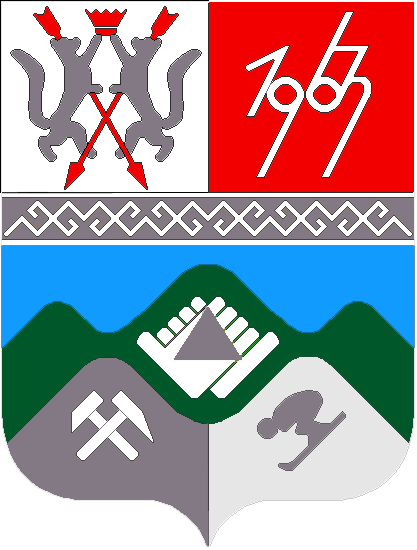 КЕМЕРОВСКАЯ ОБЛАСТЬТАШТАГОЛЬСКИЙ МУНИЦИПАЛЬНЫЙ РАЙОНАДМИНИСТРАЦИЯТАШТАГОЛЬСКОГО МУНИЦИПАЛЬНОГО РАЙОНАПОСТАНОВЛЕНИЕот «08» июля  2020 года  № 752-пОб утверждении перечня мест традиционного проживания и традиционной хозяйственной деятельности коренных малочисленных народов (шорцев) на территории Таштагольского муниципального районаВ соответствии с Распоряжением Правительства Российской Федерации от 08.05.2009 г. № 631-р «Об утверждении перечня мест традиционного проживания и традиционной хозяйственной деятельности коренных малочисленных народов РФ и перечня видов их традиционной хозяйственной деятельности», Федеральным законом от 06.10.2003 № 131-ФЗ «Об общих принципах организации местного самоуправления в Российской Федерации», руководствуясь Уставом Таштагольского муниципального района администрация Таштагольского муниципального района постановляет:1. Утвердить перечень мест традиционного проживания и традиционной хозяйственной деятельности коренных малочисленных народов (шорцев) на территории Таштагольского муниципального района согласно приложению №1 настоящего постановления.     2.Пресс-секретарю Главы Таштагольского муниципального района (М.Л. Кустовой)   настоящее постановление разместить на официальном сайте администрации Таштагольского муниципального района в информационно-телекоммуникационной сети «Интернет».3. Контроль за исполнением настоящего постановления возложить на заместителя Главы Таштагольского муниципального района С.В. Адыякова.4. Настоящее постановление вступает в силу с момента его подписания.Глава Таштагольского муниципального района			                                 В.Н. МакутаПриложение № 1 к постановлению Администрации Таштагольского муниципального района     от  «____» ___________2020 г.  № _____-пПеречень мест традиционного проживания и традиционной хозяйственной деятельности коренных малочисленных народов (шорцев) на территории Таштагольского муниципального районаНа территории Казского городского поселения: поселок Тенеш. На территории Спасского городского поселения: поселки Тарлашка, Турла, Усть-Уруш. На территории Шерегешского городского поселения: поселки Ближний Кезек, Верхний Анзас, Дальний Кезек, За-Мрассу, Парушка, Средний Чилей, Суета, Усть-Анзас, Чазы-Бук. На территории Каларского сельского поселения: поселки Амзас, Базанча, Калары, Карагол, Кондома, Центральный, разъезд 538 км.На территории Коуринского сельского поселения: поселки Алтамаш, Габовск, Чушла. На Территории Кызыл-Шорского сельского поселения: поселки Большой Лабыш, Верхний Таймет, Верх-Кочура, Камзас, Карбалык, Ключевой, Малый Лабыш, Мрассу, Сайзак, Сокушта, Чулеш. На территории Усть-Кабырзинского сельского поселения: поселки Верхняя Александровка, Усть-Азас (Шортайга), Белка, Верхний Бугзас, Средний Бугзас, Джелсай, Усть-Кабырза, Усть-Карагол, Усть-Кезес, Верхние Кичи, Нижние Кичи, Средние Кичи, Усть-Пызас, Средняя Пурла, Кантус, Колхозный Карчит, Новый, Верхний Нымзас, Нижний Нымзас, Парлагол, Сарасет, Сензас, Таска, Узунгол, Эльбеза, Анзас, Чилису-Анзас, Верхний Алзак, Нижний Алзак. 